Vessel Specific Sampling Plan		M/V  The sampler will use the VSSP as a guide to identify the specific onboard location(s) and sources to be sampled.  To satisfy the VSSP requirement, fill in the blanks in this form starting on page 2. Please note that all fields must be completed. Please ensure to include “N/A” or a statement describing while a field does not apply, e.g. this vessel does not have intermediate tanks.  Alternatively, you may submit an existing up-to-date VSSP if it contains the components listed in 18 AAC 69.030(b).Please note that ADEC will not approve sampling locations that are more than 50 feet from the overboard discharge port.  Samples taken in 2003 indicated that samples taken after the ultraviolet disinfection unit more than 50 feet from the discharge port were not of the same quality as samples taken just prior to discharge.   The wastewater samples that are taken to satisfy the state requirements must reflect the quality of the effluent that is being discharged into Alaska waters during standard operating procedures. Cruise ships operating under a Best Management Practices Plan (BMP) must follow any sampling requirements in that plan as well as the VSSP. If you have questions concerning the components of the VSSP, please contact Albert Faure (907)-465-5279 or by email albert.faure@alaska.gov.Table on this page is for ADEC use only.(Note: Include all units. Examples: cubic meters, gallons, cubic meters per second.)Treatment equipmentGenerated VolumesBallast Water Tanks: List all of the tanks which are used (including optional available tankage) for the storage of ballast water.Wastewater TreatmentProvide a description and capacity of the wastewater treatment system(s) on this vessel:DischargesProvide the individual vessel rules or procedures for discharging wastewater:Wastewater Sampling Port with suggested Locations and TimingDescribe the vessel’s sample port location(s), where the sampling should occur (in port or underway) and the time of day that the sampling should take place.  The owner/operator needs to explain why these selected sampling sites and times give the most representative sample. The sample selection should be adequately mixed and homogenous.  All samples need to be taken from wastewater as it is discharging overboard, unless deemed impractical by ADEC. Sample Port / ValvePhoto of Sample Valve: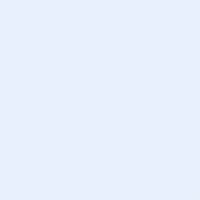 Sample Suggested Timing: Flushing vessel sample valve / sample Line: Description of the standards the owner or operator will use to determine a deviation from the plan.Advanced Wastewater Treatment System (AWTS) and WW System Tanks Overview:Attach a sketch, drawing, schematics, or sketches of the vessel with the Tank Plan(s) related to the WW operations and WW- treatment system (process), tanks, discharge pumps, discharge lines, sampling locations, and the overboard ports clearly identified.Receiving Water Sampling (for ships authorized for discharge into a mixing zone while under 6 knots under the 2014 General Permit (2013-DB0004))Discharge Port Location: (Provide external location information for the sampler to establish the discharge location)Discharge Port Location Sketch or Photo:Representative Sampling: Describe how the receiving water sample will be representative when compared to the onboard sampling. For intermittent and not continuous discharge, describe how the sampler will determine discharge status at time of receiving water sample event.Wastewater Sampling TablesNote: Full list of sample parameters will appear in the approved Quality Assurance Project Plan. Cruise ships operating under a DEC discharge permit must obtain the required number and types of samples as listed in the permit. Cruise ships sampling for EPA VGP or USCG must meet those agency requirements.Dates of sampling can be submitted separately by an operator or sampling contractor. Notification to DEC and USCG (if required) must be made 36 hours prior to a sample being taken.ADEC Approved on: List of VSSP Revisions:Revision Items:Vessel Name:Year ship joined fleetGross tonnageMaximum passenger capacityCrew capacityMSD system (USCG type)Number of MSD unitsOther wastewater treatment units not listed above (list types & capacity)AmountUnitsBlackwater generation per dayBlackwater generation per dayGraywater generation per day (list units of measurement)AccommodationsGraywater generation per day (list units of measurement)GalleyGraywater generation per day (list units of measurement)LaundryGraywater generation per day (list units of measurement)OtherDaily water use/individualDaily water use/individualSeawater usage per daySeawater usage per dayPeak water use per hourPeak water use per hourHours of peak water useHours of peak water useDischarge Ports List all discharge ports which discharge graywater, blackwater or other wastewater.Discharge port designation (name)Wastewater types dischargedDiameter (list units)LocationVertical Distance from water lineAverage Flow RateDischarge PumpsComplete one line for each discharge pump (even if you have multiple discharge pumps per discharge port)Complete one line for each discharge pump (even if you have multiple discharge pumps per discharge port)Complete one line for each discharge pump (even if you have multiple discharge pumps per discharge port)Pump name or #Pump manufacturer and modelMaximum flow rate UnitsCollection TanksList all of the vessel tanks which are involved with collection of wastewater prior to treatmentTank name/numberType of wastewater storedLocation Volume (with units of measurement)Intermediate TanksList all of the tanks which are involved with wastewater treatmentTank name/numberType of wastewater storedLocation Volume (with units of measurement)Holding TanksList all of the tanks which are involved with collection of wastewater for storageTank name/numberType of wastewater storedLocation Volume (with units of measurement)Tank name/numberBallast WaterLocation Volume (with units of measurement)Sample Valve Identification [notation used in WW Discharge Logbook]Sample Valve LocationSample valve not directly attached to discharge line (Y/N)Length of sample line from discharge pipe to sample valve / line diameter [ft./m]Required minimum flushing volume [US gallons / Liters] Discharge port designation (name)Wastewater types dischargedSide (port or starboard)Reference Location used for sampler to determine port location (visible mark, or bow waterline for example)Horizontal Distance from reference locationWastewater TypeSample typeSample LocationRepresentative times for Sampling